Fotofiksācija: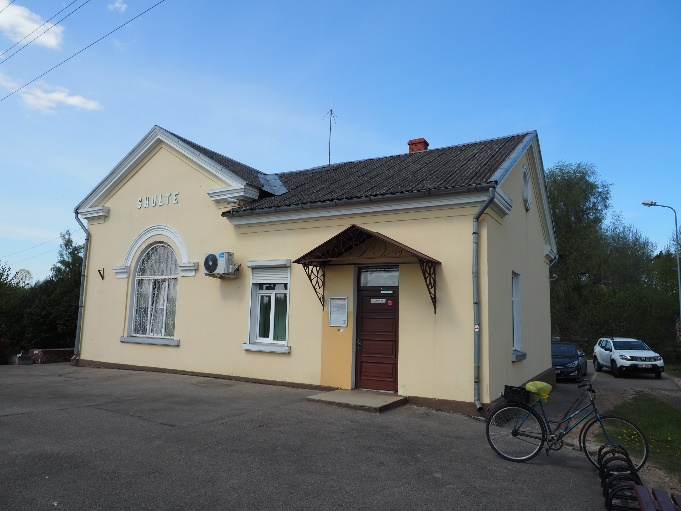 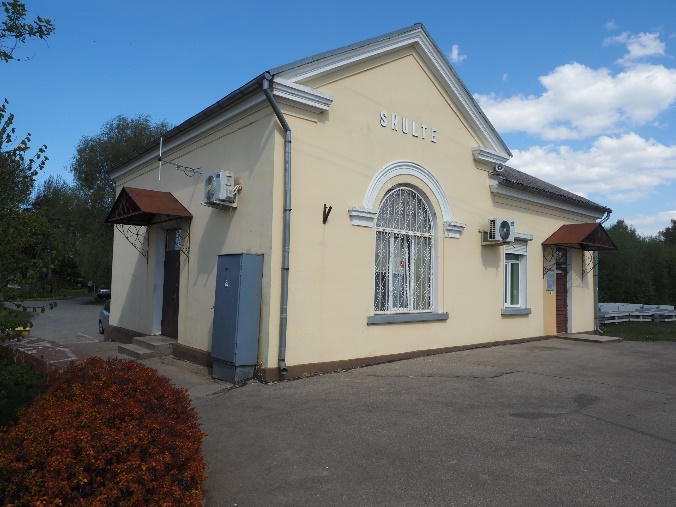 Stacijas ēka Stacijas ēka 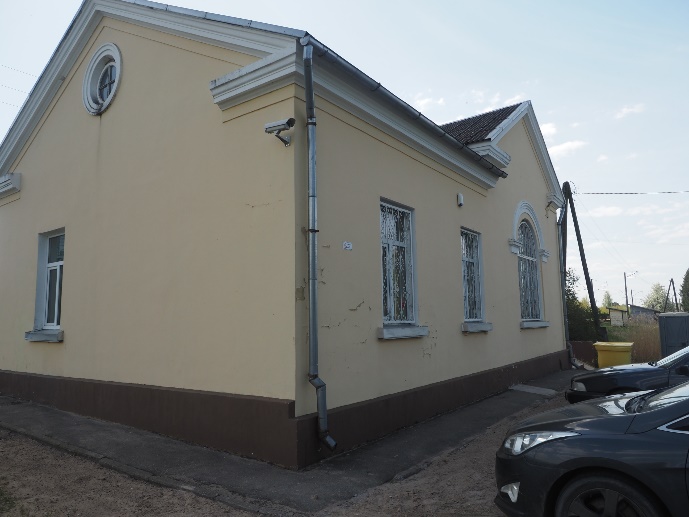 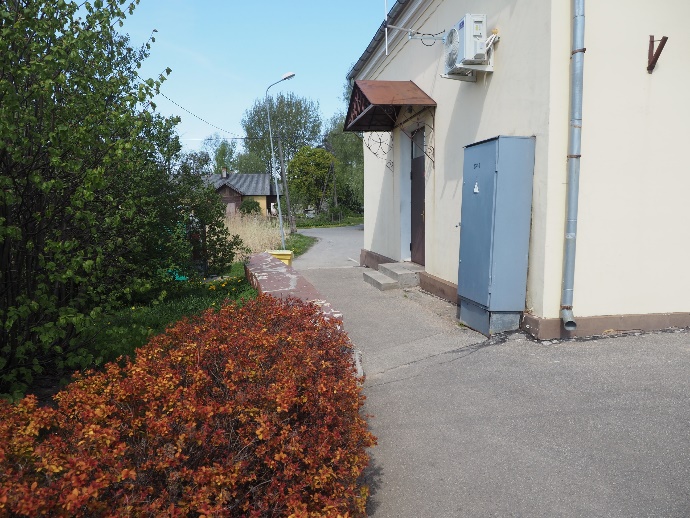 Skats uz stacijas ēkas gala fasādēmSkats uz stacijas ēkas gala fasādēm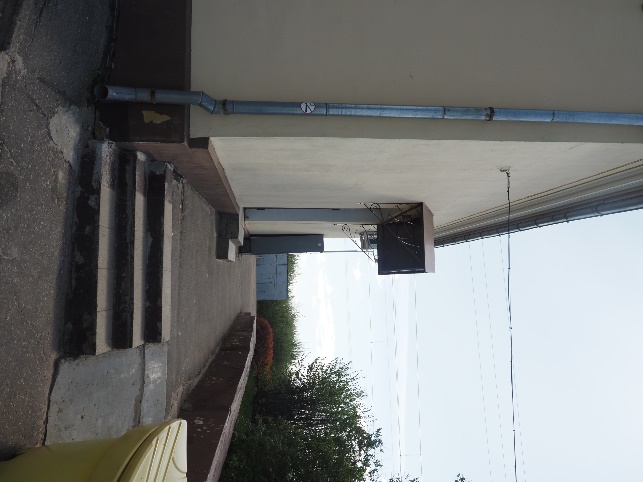 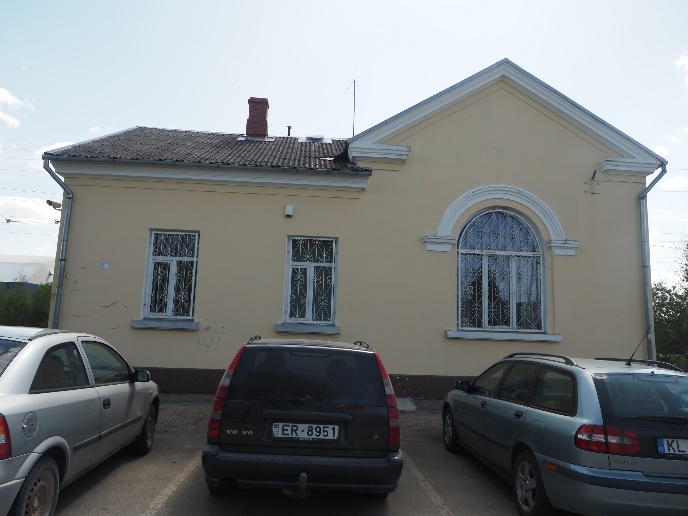 Ēkas aizmugures un sānu fasādesĒkas aizmugures un sānu fasādes